В соответствии с Федеральным законом Российской Федерации от 12.02.1998             № 28-ФЗ «О гражданской обороне», Постановлением Правительства РФ от 26.11.2007         № 804 «Об утверждении положения о гражданской обороне в Российской Федерации», приказа МЧС России от 27.03.2020 № 216дсп «Порядок разработки, согласования и утверждения планов гражданской обороны и защиты населения  (планов гражданской обороны)» и в целях осуществления контроля за приведением в готовность органов и пунктов управления гражданской обороной Чебоксарского района, аварийно-спасательных служб Чебоксарского районного звена территориальной подсистемы Чувашской Республики единой государственной системы предупреждения и ликвидации чрезвычайных ситуаций, объектов экономики, расположенных на территории Чебоксарского района, администрация Чебоксарского района п о с т а н о в л я е т:1. Утвердить: положение о группе контроля за ходом выполнения мероприятий по гражданской обороне (по переводу на работу в условиях военного времени) Чебоксарского района (приложение № 1);состав группы контроля за ходом выполнения мероприятий по гражданской обороне (по переводу на работу в условиях военного времени) Чебоксарского района (приложение    № 2);функциональные обязанности должностных лиц группы контроля за ходом выполнения мероприятий по гражданской обороне (по переводу на работу в условиях военного времени) Чебоксарского района (приложение № 3);2. Признать утратившим силу постановление администрации Чебоксарского района от 05.09.2013 № 1467 «О группе контроля за ходом выполнения мероприятий по гражданской обороне (по переводу на работу в условиях военного времени) Чебоксарского района».3. Опубликовать настоящее постановление на официальном сайте администрации Чебоксарского района в информационно-телекоммуникационной сети «Интернет», газете «Ведомости Чебоксарского района».4. Настоящее постановление вступает в силу после его официального опубликования.5. Контроль за выполнением настоящего постановления возложить на сектор ГО и ЧС администрации Чебоксарского района.Положение о группе контроля за ходом выполнения мероприятий по гражданской обороне (по переводу на работу в условиях военного времени) Чебоксарского районаI. Общие положения Настоящее Положение разработано в соответствии с Федеральным законом Российской Федерации от 12.02.1998 № 28-ФЗ «О гражданской обороне», Постановлением Правительства РФ от 26.11.2007 № 804 «Об утверждении положения о гражданской обороне в Российской Федерации», приказа МЧС России от 17.06.2010 № 14 сс «Об организации управления МЧС России при непосредственной подготовке к переводу, переводе на работу в условиях военного времени и в военное время».Положение определяет основные принципы создания группы контроля за ходом выполнения мероприятий по гражданской обороне (по переводу на работу в условиях военного времени) Чебоксарского района (далее - группа контроля), ее подчиненность, задачи, подотчетность, содержание и обеспечение, а также порядок ее взаимодействия с объектами экономики и с федеральными органами исполнительной власти по Чувашской Республике.Группа контроля является временно создаваемым органом, основной задачей, которой является - контроль за ходом выполнения мероприятий по гражданской обороне (по переводу на работу в условиях военного времени) на территории Чебоксарского района.Личный состав группы контроля в своей деятельности руководствуется Конституцией Российской Федерации, федеральными законами, указами и распоряжениями Президента Российской Федерации, постановлениями и распоряжениями Правительства Российской Федерации, настоящим Положением, нормативными правовыми актами МЧС России и начальника Приволжского регионального центра МЧС России, а также функциональными обязанностями и задачами, стоящими перед группой контроля, исходя из сложившейся обстановки.II. Основные задачи группы контроля.Основными задачами группы контроля являются:контроль за приведением в готовность органов управления и пунктов управления гражданской обороной Чебоксарского района, аварийно - спасательных служб Чебоксарского районного звена территориальной подсистемы Чувашской Республики единой государственной системы предупреждения и ликвидации чрезвычайных ситуаций, объектов экономики, расположенных на территории Чебоксарского района.выполнением на территории Чебоксарского района мероприятий по переводу ГО на военное положение;сбор и обобщение данных об обстановке и доклад их в направление № 1 группы контроля № 2 Главного управления МЧС России по Чувашской Республике;контроль за доведением до подчиненных органов управления сигналов ГО и распоряжений руководства ГО Чувашской Республики;информирование руководства ГО Чувашской Республики и подчиненных органов управления об обстановке;подготовка необходимые распоряжения подчиненным органам и контроль их выполнения.III. Порядок организации работы группы контроля.Для организации и обеспечения работы группы контроля должны быть предусмотрены помещения и рабочие места, оснащенные средствами связи и управления. Предоставление помещения, оснащение средствами связи осуществляет администрация Чебоксарского района.В целях обеспечения контроля за своевременным приведением в готовность органов управления и пунктов управления гражданской обороной Чебоксарского района, выполнением мероприятий по переводу гражданской обороны Чебоксарского района на военное положение, в состав группы контроля включаются работники администрации Чебоксарского района, подготовленные к выполнению возложенных на группу задач. Возглавляет группу управляющий делами – начальник управления организационно-контрольной, правовой и кадровой работы администрации Чебоксарского района.Организационно группа состоит из двух направлений по контролю за выполнением мероприятий гражданской обороны в Чебоксарском районе:а) объекты экономики Чебоксарского района;б) аварийно-спасательные службы Чебоксарского района.Для обеспечения работы группы контроля разрабатывается следующий комплект документов:- положение о группе контроля;- функциональные обязанности должностных лиц группы контроля;- выписка из функциональных обязанностей должностных лиц группы контроля;- схема организации работы группы контроля (с данными адресов и номеров телефонов);- график дежурства должностных лиц группы контроля;- книга приема и сдачи дежурств;- журнал инструктажа должностных лиц группы контроля;- временный табель срочных донесений, представляемых группой контроля Главному управлению МЧС России по Чувашской Республике, о выполнении мероприятий по гражданской обороне при проведении командно - штабных, штабных учений и тренировок по гражданской обороне, при переводе гражданской обороны с мирного на военное время (по учебным вводным);- журнал учета полученных и отданных распоряжений;- журнал учета входящих и исходящих телефонограмм;- инструкция по формализации оперативных сообщений при переводе на работу в условиях военного времени;- личный план работ должностных лиц группы контроля;- рабочая тетрадь;- ведомости контроля ГО;- списки телефонов взаимодействующих органов;- таблица позывных узлов связи;- выписка из таблицы позывных должностных лиц (должностные лица гражданской обороны);- сигналы гражданской обороны;- бланки формализованных документов (донесений по гражданской обороне).Оповещение личного состава группы контроля производится по линии оперативного дежурного ЕДДС администрации Чебоксарского района при приведении в готовность плана гражданской обороны и плана гражданской обороны на работу в условиях военного времени.Оповещение личного состава группы контроля в нерабочее время осуществляется в общей системе оповещения администрации Чебоксарского района, а не имеющего технических средств оповещения - посыльными.При выходе из строя технических средств оповещения, оповещение личного состава группы контроля осуществляется посыльными.Временные показатели приведения группы контроля в готовность:1. Оповещение личного состава группы контроля осуществляется к Ч+0.20:2) оперативными дежурными ЕДДС администрации Чебоксарского района;б) начальником группы контроля и начальниками направлений по цепочкам оповещения с использованием каналов связи городской (междугородней) телефонной сети и сотовой связи согласно схемы оповещения.Сбор личного состава осуществляется:а) к Ч+0.30 - в рабочее время;б) к Ч+1.30 - в нерабочее время.3. Готовность группы контроля к работе:а) в рабочее время - Ч + 0.30;б) в нерабочее время - Ч+2.00.IV. Состав и подготовка личного состава группы контроля.Количественный и поименной состав группы контроля определяется решением Руководителя гражданской обороны Чебоксарского района.Подбор личного состава группы контроля осуществляется начальником управления организационно-контрольной, правовой и кадровой работы администрации Чебоксарского района.В группу контроля состоит из следующих должностных лиц:1. Управление группы контроля:начальник группы контроля;заместитель начальника группы контроля.2. Направление № 1 по контролю за выполнением мероприятий по гражданской обороне (объекты экономики Чебоксарского района):специалист (3 человека).3. Направление № 2 по контролю за выполнением мероприятий по гражданской обороне (аварийно - спасательные службы Чебоксарского районного звена ТП РСЧС ЧР):специалист (3 человека).Специальная подготовка личного состава группы контроля осуществляется в общей системе подготовки, в ходе проведения тактико - строевых занятий по приведению в готовность к действиям по предназначению в мирное и в военное время и командно - штабных мобилизационных учений и мобилизационных тренировок.Проверка готовности группы контроля к работе на пункте управления осуществляется Руководителем гражданской обороны Чебоксарского района или его первым заместителем в ходе командно - штабных мобилизационных учений и мобилизационных тренировок.Личный состав группы контроля с введением высших степеней готовности гражданской обороны прибывает на пункт управления в готовности к выполнению задач по предназначению.V. Порядок проведения прививок личному составу группы контроляМедицинское обеспечение личного состава группы контроля организовано в общей системе медицинского обеспечения администрации Чебоксарского района.Проведение профилактических прививок личному составу группы контроля спланировано и будет проводиться при выполнении первоочередных мероприятий по гражданской обороне II очереди в соответствии с графиком.Графикпроведения профилактических прививокСостав группы контроля за ходом выполнения мероприятий по гражданской обороне (по переводу на работу в условиях военного времени) Чебоксарского района (далее-группа контроля)Функциональные обязанности должностных лиц группы контроля за ходом выполнения мероприятий по гражданской обороне (по переводу на работу в условиях военного времени) Чебоксарского района (далее - группа контроля)I. Управление группы контроля1.1. Начальник группы контроля.1.1.1. Начальником группы контроля назначается управляющий делами – начальник управления организационно-контрольной, правовой и кадровой работы администрации Чебоксарского района.1.1.2. Начальник группы контроля отвечает за:доведение до организаций и глав сельских поселений принятых главой администрации Чебоксарского района - руководителем ГО Чебоксарского района (далее - руководитель ГО) решений по выполнению мероприятий по гражданской обороне, контролировать их исполнение;организацию работы специалистов группы контроля;контроль и своевременное обобщение поступающей информации из организаций, учреждений и сельских поселений по направлениям группы контроля №1 и № 2 для доклада руководителю ГО;контроль своевременного доведения до организаций, учреждений и глав сельских поселений сигналов и распоряжений выполнения мероприятий по гражданской обороне.1.1.3. Начальник группы контроля обязан:с получением сигнала (приказа, распоряжения) на приведение в готовность прибыть к руководителю ГО для уточнения задач;принимать участие в совещаниях по уточнению задач, проводимых руководителем ГО; организовывать работу по развертыванию группы контроля в установленные планом сроки и организовать контроль за выполнением мероприятий плана приведения в готовность  гражданской обороны и плана гражданской обороны организациях, учреждениях на работу в условиях военного времени;доводить до личного состава группы контроля уточненные задачи по выполнению мероприятий плана перевода гражданской обороны на работу в условиях военного времени;своевременно доводить до личного состава группы контроля полученные задачи (приказы, распоряжения и решения) руководителя ГО;осуществлять постоянное руководство личным составом группы контроля; контролировать и своевременно обобщать данные по направлениям контроля № 1 и № 2;осуществлять контроль за выполнением мероприятий по гражданской обороне в организациях, учреждениях и сельских поселениях в соответствии с табелем срочных донесений (далее - ТСД), правильном и достоверном занесении специалистами группы контроля данных в ведомости контроля выполнения мероприятий по гражданской обороне, поступающих из организаций, учреждений и сельских поселений;осуществлять контроль перевода плана приведения в готовность гражданской обороны и плана гражданской обороны Чебоксарского района;готовить предложения руководителю ГО по применению подчиненных сил и средств в Чебоксарском районе;готовить обобщенную справку группы контроля по выполнению мероприятий гражданской обороны (на работу в условиях военного времени) в соответствии с ТСД в целом за Чебоксарский район;ориентировать учреждения, организации и сельские поселения, подчиненные органы управления по делам ГО и ЧС в обстановке и предстоящих действиях;доводить принятые руководителем ГО решения и контролировать их выполнение через специалистов направлений № 1 и № 2 группы контроля.1.1.4. Основные документы начальника группы контроля:Положение о группе контроля;функциональные обязанности должностных лиц группы контроля; схема организации работы группы контроля на ПвПУ (с данными адресов и номеров телефонов);график дежурства должностных лиц группы контроля; книга приема и сдачи дежурств;журнал инструктажа должностных лиц группы контроля;времённый табель срочных донесений, представляемых учреждениями, организациями и сельскими поселениями, о выполнении мероприятий по гражданской обороне при проведении командно - штабных, штабных учений и тренировок по гражданской обороне, при переводе гражданской обороны с мирного на военное время (по учебным вводным); личный план работ начальника группы контроля; рабочая тетрадь;список телефонов взаимодействующих органов; таблица позывных узлов связи;выписка из таблицы позывных должностных лиц (должностные лица гражданской обороны);сигналы ГО.Заместитель начальника группы контроля.Заместителем начальника группы контроля назначается заместитель начальника управления администрации Чебоксарского района, он подчиняется начальнику группы контроля и в его отсутствие выполняет его обязанности в соответствии с графиком дежурств.Заместитель начальника группы контроля отвечает за:своевременное развертывание направлений контроля № 1 и № 2 группы контроля по выполнению мероприятий гражданской обороны (на работу в условиях военного времени) и подготовки предложений, взаимодействия и координации деятельности, сбора и обобщения данных по направлениям группы контроля;работу специалистов направлений контроля № 1 и № 2 группы контроля; контроль и своевременное обобщение поступающей информации из учреждений, организаций и сельских поселений по направлениям контроля № 1 и № 2 для доклада начальнику группы контроля;контроль своевременного доведения до учреждений, организаций и сельских поселений сигналов и распоряжений;контроль исполнения решений, принятых руководителем ГО учреждениями, организациями и сельскими поселениями.1.2.3 Заместитель начальника группы контроля обязан:с получением сигнала (приказа, распоряжения) уяснить задачу и проконтролировать своевременное развертывание направлений контроля № 1 и № 2 группы контроля;руководить работой направлений контроля № 1 и № 2 группы контроля по выполнению мероприятий гражданской обороны;принимать участие в подготовке предложений руководителю ГО для принятия решения и его оформления в боевых (предварительных) документах;осуществлять контроль убытия личного состава на ЗПУ;осуществлять контроль готовности личного состава прибывшего на запасный пункт управления;осуществлять контроль перевода гражданской обороны в высшие степени готовности в учреждениях, организациях и сельских поселениях;своевременно обобщать данные по направлениям контроля № 1 и № 2; осуществлять сбор и обобщение сведений по занятию и готовности к работе запасных пунктов управления гражданской обороной учреждений, организаций и сельских поселений;осуществлять контроль за выполнением мероприятий по гражданской обороне в учреждениях, организациях и сельских поселениях в соответствии с ТСД;контролировать правильное и достоверное занесение специалистами по направлениям контроля № 1 и № 2 группы контроля данных в ведомости контроля выполнения мероприятий по гражданской обороне, поступающие из учреждений, организаций и сельских поселений;готовить сведения в обобщенную справку группы контроля за выполнением мероприятий гражданской обороны в соответствии с ТСД в целом за Чебоксарский район;доводить принятые руководителем ГО решения и контролировать их выполнение через специалистов направлений № 1 и № 2 группы контроля;готовить предложения руководителю ГО по применению подчиненных сил и средств в Чебоксарском районе;при отсутствии начальника группы контроля выполнять его обязанности.Направление контроля группы контроля за выполнением мероприятий гражданской обороныСпециалист направления контроля группы контроля за выполнением мероприятий гражданской обороны (на работу в условиях военного времени) назначается из числа сотрудников администрации Чебоксарского района, он подчиняется начальнику и заместителю начальника группы контроля.Специалист направления контроля группы контроля отвечает за: своевременное развертывание направления контроля группы контроля за выполнениеммероприятий гражданской обороны (на работу в условиях военного времени);своевременный сбор и обобщение поступающей информации из учреждений, организаций и сельских поселений по направлению контроля, для доклада начальнику группы контроля;контроль своевременного доведения до учреждений, организаций и сельских поселений сигналов и распоряжений;ведение ведомости контроля за выполнением мероприятий гражданской обороны в учреждениях, организациях и сельских поселениях.Специалист направления контроля группы контроля обязан:с получением сигнала (распоряжения) прибыть на пункт управления, получить задачу и документы у начальника группы контроля или его заместителя и подготовить их к работе (заполнить пробелы по астрономическому времени в ведомости (графике) контроля);соблюдать требования скрытого управления войсками по открытым каналам связи; знать порядок работы с формализованными и другими документами группы контроля; при поступлении докладов о невыполнении мероприятий гражданской обороны немедленно докладывать об этом начальнику группы контроля или его заместителю;вести журнал учета полученных донесений и отданных распоряжений; осуществлять контроль за ходом перевода гражданской обороны в высшие степени готовности в учреждениях, организациях и сельских поселениях по направлению контроля; своевременно обобщать данные по направлению контроля;осуществлять сбор и обобщение сведений по занятию и готовности к работе запасных пунктов управления гражданской обороны учреждений, организаций и сельских поселений по направлению контроля;осуществлять контроль выполнения мероприятий по гражданской обороне в учреждениях, организациях и сельских поселениях в соответствии с ТСД, своевременно и достоверно заносить данные в ведомости контроля выполнения мероприятий по гражданской обороне, поступающие из учреждений, организаций и сельских поселений по направлению контроля;готовить сведения в обобщенную справку группы контроля за выполнением мероприятий по гражданской обороне (на работу в условиях военного времени) в соответствии с ТСД в целом за направление по направлению контроля;доводить принятые руководителем ГО решения до учреждений, организаций и сельских поселений по направлению контроля;готовить материал в справку начальника группы контроля по применению подчиненных сил и средств в учреждениях, организациях и сельских поселений по направлению контроля.Основные документы специалиста направления контроля группы контроля (получает у начальника направления или его заместителя): функциональные обязанности; личный план;бланки формализованных документов;список номеров телефонов учреждений, организаций и сельских поселений, включенных в направление;выписка из таблицы сигналов управления, взаимодействия и оповещения;ведомость контроля (Форма № 100/го, Форма № 101/го, Форма № 202/го);журнал учета полученных и отданных распоряжений.Чёваш Республикин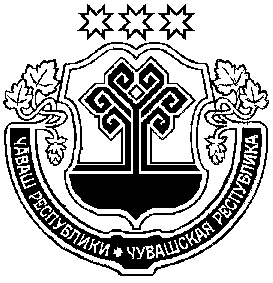 Шупашкар районадминистраций.ЙЫШЁНУК\ке= поселок.Чувашская РеспубликаАдминистрацияЧебоксарского  районаПОСТАНОВЛЕНИЕпоселок КугесиО группе контроля за ходом выполнения мероприятий по гражданской обороне (по переводу на работу в условиях военного времени) Чебоксарского районаГлава администрацииН.Е. ХорасёвПриложение № 1к постановлению администрации Чебоксарского района от _____________ № ______1-я очередь2-я очередьНачальник группы контроляЗаместитель начальника группы контроляСпециалисты направления № 1Специалисты направления № 2Приложение № 2к постановлению администрации Чебоксарского района от _____________ № ______Управление группы контроляУправление группы контроля1.Управляющий делами – начальник управления организационно-контрольной, правовой и кадровой работы администрации Чебоксарского района2.Заместитель начальника управления организационно-контрольной, правовой и кадровой работы администрации Чебоксарского районаНаправление контроля № 1 группы контроля (объекты экономики)Направление контроля № 1 группы контроля (объекты экономики)1.Начальник отдела экономики администрации Чебоксарского района2.Главный специалист-эксперт отдела экономики администрации Чебоксарского района3.Ведущий специалист-эксперт отдела экономики администрацииНаправление контроля № 2 группы контроля (АСС Чебоксарского районного звена ТП РСЧС ЧР)Направление контроля № 2 группы контроля (АСС Чебоксарского районного звена ТП РСЧС ЧР)1.Начальник пункта управления ЕДДС Чебоксарского района2.Главный специалист-эксперт управления организационно-контрольной, правовой и кадровой работы администрации Чебоксарского района3.Ведущий специалист-эксперт управления организационно-контрольной, правовой и кадровой работы администрации Чебоксарского районаПриложение № 3к постановлению администрации Чебоксарского района от _____________ № ______